28.03.2019 г № 83-301/ДСПРОССИЙСКАЯ ФЕДЕРАЦИЯИРКУТСКАЯ ОБЛАСТЬИРКУТСКИЙ РАЙОНКАРЛУКСКОЕ МУНИЦИПАЛЬНОЕ ОБРАЗОВАНИЕДУМАРЕШЕНИЕ ОБ УТВЕРЖДЕНИИ ПОЛОЖЕНИЯ О ДОБРОВОЛЬНОЙ НАРОДНОЙ ДРУЖИНЕ (ДНД) ПО ОХРАНЕ ОБЩЕСТВЕННОГО ПОРЯДКА НА ТЕРРИТОРИИ КАРЛУКСКОГО МУНИЦИПАЛЬНОГО ОБРАЗОВАНИЯ.И УСТАНОВЛЕНИИ ГРАНИЦ ТЕРРИТОРИИ ДЛЯ ДЕЯТЕЛЬНОСТИ ДНДВ целях оказания поддержки гражданам и их объединениям, участвующим в охране общественного порядка на территории Карлукского муниципального образования, руководствуясь Федеральным законом  от 6 октября 2003 года N 131-ФЗ "Об общих принципах организации местного самоуправления в Российской Федерации", Федеральным законом от 2 апреля 2014 года № 44-ФЗ «Об участии граждан в охране общественного порядка», Законом Иркутской области от 21 ноября 2014 года № 133-ОЗ «Об отдельных вопросах, связанных с участием граждан в охране общественного порядка в Иркутской области»,  в соответствии со ст. 6 п.27  Устава Карлукского муниципального образования, Дума Карлукского муниципального образования РЕШИЛА:1. Утвердить положение о добровольной народной дружине (ДНД).2. Определить границами территории, в пределах которой создается добровольная народная дружина – границы Карлукского муниципального образования.3. Опубликовать настоящее решение в установленном законом порядке. 4. Контроль за исполнением данного решения возложить на комиссию по социальной политике Думы Карлукского муниципального образованияГлава Карлукского муниципального образования                                                      А.В.МарусовУТВЕРЖДЕНОРешением Думы Карлукского МОот 28.03.2019 г № 83-301/дспПОЛОЖЕНИЕо добровольной народной дружинеКарлукского муниципального образования1. Общие положения1.1. Народная дружина по охране общественного порядка (далее ДНД) - специальное добровольное объединение граждан, проживающих на территории Карлукского муниципального образования (далее Карлукское МО), созданное в целях привлечения населения к участию в охране общественного порядка, профилактике правонарушений, оказания содействия администрации Карлукского МО и сотрудникам отдела  полиции  по Иркутскому району в решении задач по обеспечению безопасности населения на улицах и в общественных местах. 1.2. В своей деятельности ДНД Карлукского МО руководствуется Конституцией Российской Федерации, Федеральным законом  от 6 октября 2003 года N 131-ФЗ "Об общих принципах организации местного самоуправления в Российской Федерации", Федеральным законом от 2 апреля 2014 года № 44-ФЗ «Об участии граждан в охране общественного порядка», Законом Иркутской области от 21 ноября 2014 года № 133-ОЗ «Об отдельных вопросах, связанных с участием граждан в охране общественного порядка в Иркутской области»,   ст. 6  Устава Карлукского муниципального образования, а также настоящим Положением.1.3. Деятельность ДНД Карлукского МО основывается на принципах законности, гуманизма, добровольности, уважения личности, соблюдения прав и свобод человека и гражданина.1.4. Противодействие законной деятельности добровольных народных дружинников, посягательство на жизнь, здоровье и достоинство в связи с их деятельностью по охране общественного порядка влекут за собой ответственность в соответствии с законодательством Российской Федерации.1.5. ДНД создается на территории Карлукского МО, утверждается, реорганизуется и ликвидируется постановлением администрации Карлукского МО.2. Задачи и формы деятельности народных дружин.1. Основными задачами ДНД Карлукского МО являются:1.1. оказание содействия администрации Карлукского МО по выявлению, пресечению и предотвращению правонарушений в сферах деятельности, отнесенных к полномочиям администрации Карлукского МО, в том числе муниципального и земельного контроля, обеспечения безопасности дорожного движения на автомобильных дорогах местного значения в границах Карлукского МО и муниципального контроля за сохранностью автомобильных дорог местного значения в границах Карлукского МО, а также контроля за исполнением на территории Карлукского МО муниципальных правовых актов, в том числе в сфере организации благоустройства, озеленения и санитарного состояния территории Карлукского МО. 1.2. оказание содействия правоохранительным органам по обеспечению общественного порядка, в защите законных прав и интересов граждан, предупреждению и профилактике правонарушений.1.3. участие в профилактике беспризорности и безнадзорности, правонарушений и преступлений среди несовершеннолетних, в профилактической работе с родителями или иными законными представителями несовершеннолетних детей, допускающих правонарушения;1.4. участие в профилактике проявлений хулиганства, нарушений антиалкогольного, антинаркотического законодательства по ограничению курения табака, употреблению пива, нарушению правил розничной торговли, пресечения преступлений против жизни, здоровья, свободы и достоинства личности, иных противоправных действий;1.5. принятие неотложных мер по оказанию помощи лицам, пострадавшим от несчастных случаев или правонарушений, а также находящихся в общественных местах в беспомощном состоянии, участие в спасении людей, имущества и поддержании общественного порядка при возникновении стихийного бедствия, катастрофы, аварии, эпидемий, иных чрезвычайных ситуаций и ликвидации их последствий;1.6. участие в поиске лиц, пропавших без вести;1.7.  распространение правовых знаний, разъяснение населению норм поведения в общественных местах.1.8. внесение предложений по укреплению общественного порядка, устранение причин и условий, способствующих совершению правонарушений.3. Основные направления деятельности ДНД:3.1. патрулирование и выставление постов народных дружинников совместно с сотрудниками полиции на закреплённых за ними территориях и обслуживаемых участках в соответствии с утверждёнными планами и графиками совместной работы, а также оперативной обстановкой подведомственной территории;3.2. совместное с сотрудниками отдела полиции дежурство на различных массовых мероприятиях по охране общественного порядка на подведомственной территории;3.3. участие в проведении мероприятий подразделениями по делам несовершеннолетних и опеки, соответствующих комиссий Карлукского МО по выявлению семей и несовершеннолетних, находящихся в социально опасном положении. Проведение профилактической работы с подростками, склонными к совершению противоправных действий;3.4. участие народных дружинников в мероприятиях по предупреждению и пресечению правонарушений;3.5. участие в проведении профилактической работы с лицами, допускающими правонарушения, разъяснение гражданам требований законодательства по обеспечению общественного порядка.3.6. участие в охране общественного порядка в случаях возникновения чрезвычайных ситуаций;3.7. участие в осуществлении контроля за соблюдением требований муниципальных правовых актов администрации Карлукского муниципального образования в сфере благоустройства, озеленения и санитарного состояния территории Карлукского МО, муниципального контроля за соблюдением требований по использованию земель, охране, защите лесов на территории Карлукского МО, а также в обеспечении безопасности 	дорожного движения на автомобильных дорогах местного значения и 	муниципального контроля за сохранностью автомобильных дорог местного значения в границах Карлукского МО.4. ДНД решает стоящие перед ней задачи во взаимодействии с администрацией Карлукского МО, отделом полиции по Иркутскому району, трудовыми коллективами предприятий, организаций, общественными объединениями.4. Структура и организация деятельности ДНД1. Создание, реорганизация и упразднение народной дружины утверждается постановлением   администрации Карлукского МО.2. Структура ДНД включает в себя:общее собрание членов ДНД; командир ДНД; штаб ДНД; оперативные группы.3. В добровольной народной дружине запрещается создание и деятельность структур политических партий или движений, а равно деятельность добровольной народной дружины в интересах, какой-либо партии или движения.4.  В своей деятельности ДНД руководствуется настоящим Положением, а непосредственное руководство ее деятельностью осуществляет штаб ДНД Карлукского МО, возглавляемый начальником штаба.4.1. Штаб ДНД Карлукского МО создаётся и упраздняется постановлением администрации Карлукского МО.4.2. Должностные обязанности, права и ответственность начальника штаба ДНД разрабатываются администрацией Карлукского МО, утверждаются главой администрации Карлукского МО.5. Порядок формирования добровольных народных дружин5.1. В ДНД принимаются в индивидуальном порядке граждане Российской Федерации, достигшие 18-летнего возраста, проживающие на территории Карлукского МО, изъявившие желание участвовать в деятельности народной дружины, способные по своим деловым, моральным качествам и состоянию здоровья выполнять обязанности народного дружинника.5.2. В ДНД не могут состоять граждане:а) состоящие на учёте в медицинских учреждениях по поводу психического заболевания, наркомании (токсикомании) или алкоголизма;б) признанные по решению суда недееспособными или ограниченно дееспособными;в) привлеченные к административной ответственности и имеющие не истекший срок, предусмотренный ст.4.6 КоАП РФ в течение, которого лицо считается подвергнутым административному наказанию.г) осужденные, а также имеющие непогашенную судимость.5.3. Гражданин, изъявивший желание быть принятым в ДНД, представляет начальнику штаба Карлукского МО личное письменное заявление, заполняет анкету по установленной форме и обязательство добровольного народного дружинника (приложение 1,2,3).5.4. Заявление гражданина в месячный срок рассматривается коллективом ДНД и утверждается штабом. Гражданину может устанавливаться испытательный срок продолжительностью до трёх месяцев.5.5. Гражданину, принятому в ДНД выдаётся удостоверение установленного образца, подтверждающее его правовой статус (приложение 4).Удостоверение дружинника выдаётся на один год с последующим продлением срока действия. Удостоверение дружинника подлежит изъятию в случае его отчисления из ДНД.5.6. Гражданин может быть отчислен из ДНД по следующим основаниям:5.6.1. личное заявление5.6.2. при наступлении обстоятельств, указанных в пункте 2 раздела 4 настоящего Положения и иным дискредитирующим обстоятельствам5.6.3. в случае систематического невыполнения обязанностей народного дружинника;5.6.4. в случае совершения преступления, грубого нарушения дисциплины.5.7. Народные дружинники при исполнении возложенных на них настоящим Положением задач должны иметь при себе удостоверение дружинника, нарукавную повязку или нагрудный знак.По решению главы администрации муниципального образования за счёт средств местного бюджета народные дружинники могут обеспечиваться форменной одеждой.6.    Права и обязанности добровольного народного дружинникаНародные дружинники в своей работе имеют право:6.1. При исполнении функций по участию в охране общественного порядка:а) требовать от граждан и должностных лиц прекратить противоправные деяния;б) оказывать сотрудникам полиции содействие в проверке у граждан документов, удостоверяющих их личность, в случаях, когда удостоверение личности необходимо для выяснения обстоятельств совершения правонарушений или причастности к нему;в) оказывать сотрудникам полиции содействие в доставлении в органы внутренних дел, на пункты охраны общественного порядка лиц, совершивших правонарушения;г) оказывать сотрудникам полиции содействие в профилактике детской безнадзорности и беспризорности.д) принимать меры по охране места происшествия, а также по обеспечению сохранности вещественных доказательств совершения правонарушения с последующей передачей их сотрудникам полиции;е) применять физическую силу в случаях и порядке, предусмотренных Федеральным законом от 2 апреля 2014 года № 44-ФЗ «Об участии граждан в охране общественного порядка»;	6.2. при исполнении функций в области предупреждения и пресечения 	правонарушений в сферах, отнесенных к ведению администрации 	Карлукского МО, в том числе: муниципального земельного контроля, 	муниципального лесного контроля, обеспечения безопасности 	дорожного движения на автомобильных дорогах местного значения и 	муниципального контроля за сохранностью автомобильных дорог 	местного значения в границах Карлукского МО, а также контроля за 	исполнением на территории Карлукского МО муниципальных правовых 	актов, в том числе в сфере организации благоустройства, озеленения и 	санитарного состояния территории:а) оказывать представителям администрации Карлукского МО содействие в проверке у граждан документов, предусмотренных действующим законодательством, для проверки соблюдения требований законов, отнесенных к ведению администрации Карлукского МО, в случаях, когда их наличие необходимо для выяснения обстоятельств совершения правонарушений или причастности к нему; б) самостоятельно выявлять административные правонарушения в сферах, отнесенных к ведению администрации Карлукского МО;в) составлять протокол по фактам правонарушений в сферах, отнесенных к ведению администрации Карлукского МО, с последующей передачей в администрацию Карлукского МО для привлечения нарушителей к административной ответственности;г) оказывать содействие администрации Карлукского МО в осуществлении контроля за своевременным исполнением о наложении административных взысканий;д) требовать от граждан соблюдения установленных требований в области:- муниципального земельного и лесного контроля;- организации благоустройства и озеленения территории Карлукского МО;- контроля за санитарным состоянием территории Карлукского МО;- обеспечения безопасности дорожного движения на автомобильных дорогах местного значения и муниципального контроля за сохранностью автомобильных дорог местного значения в границах Карлукского МО;е) осуществлять фото- и видео фиксацию выявленных нарушений в сферах, отнесенных к ведению администрации Карлукского МО, для документирования и дальнейшей передачи в структурные подразделения администрации Карлукского МО.	6.3. осуществлять иные права, предусмотренные Федеральным законом 	от 2 апреля 2014 года № 44-ФЗ «Об участии граждан в охране 	общественного порядка», другими Федеральными законами;6.4. народные дружинники вправе отказаться от исполнения возложенных на них обязанностей в случае, если имеются достаточные основания полагать, что их жизнь и здоровье могут подвергнуться опасности.6.5. получать компенсационные выплаты за участие в охране общественного порядка в порядке, установленном нормативно-правовыми актами администрации Карлукского МО.Народные дружинники в своей работе обязаны:6.6. знать и соблюдать требования действующего законодательства, не допускать необоснованного ограничения прав и свобод граждан, проявлять корректность и выдержку при обращении к гражданам и должностным лицам, не совершать действий, порочащих достоинство и честь гражданина;6.7. знать права и обязанности добровольного народного дружинника, изучать формы и методы предупреждения и пресечения правонарушений, постоянно совершенствовать свои правовые знания, повышать уровень специальной и физической подготовки;6.8. оказывать содействие правоохранительным органам в деятельности по охране общественного порядка на улицах и иных общественных местах Карлукского МО, профилактике детской безнадзорности и беспризорности, используя фото-, видео фиксацию выявленных нарушений для документирования и передачи в органы для принятия мер;6.9. участвовать в охране общественного порядка и обеспечении безопасности граждан, в работе по предупреждению правонарушений, оказывать содействие администрации Карлукского МО;6.10. при обращении к гражданам и должностным лицам представляться им и по их требованию предъявлять удостоверение установленного образца;6.11. своевременно сообщать руководителю ДНД о выявленных, ставших известными фактах, подготавливаемых или совершенных преступлений, об угрозе возникновении чрезвычайных ситуаций, угрожающих безопасности граждан;6.12. при объявлении сбора народной дружины прибывать к месту сбора в установленном порядке;6.13. выполнять требования уполномоченных сотрудников полиции и иных правоохранительных органов, не противоречащие законодательству Российской Федерации;6.14. Народные дружинники могут привлекаться к участию в охране общественного порядка в их рабочее или учебное время только с согласия их руководителей.7.Общие условия и пределы применения народными дружинниками физической силы:7.1. народные дружинники при участии в охране общественного порядка могут применять физическую силу для устранения опасности, непосредственно угрожающей им или иными лицами, в состоянии необходимой обороны или крайней необходимости в пределах, установленных законодательством РФ;7.2. перед применением физической силы народный дружинник обязан сообщить лицу, в отношении которого предполагается ее применение, что он является народным дружинником, предупредить о своем намерении и предоставить данному лицу возможность для прекращения действий, угрожающих жизни и здоровью народного дружинника или иных лиц;7.3. народный дружинник имеет право не предупреждать о своем намерении применить физическую силу, если промедление в ее применении создает непосредственную угрозу жизни и здоровью граждан или народного дружинника либо может повлечь иные тяжкие последствия;7.4. народный дружинник при применении физической силы действует с учетом создавшейся обстановки, характера и степени опасности действий лиц, в отношении которых применяется физическая сила, характера и силы оказываемого ими сопротивления;7.5. народный дружинник обязан оказать гражданину, получившему телесные повреждения в результате применения физической силы, первую помощь, а также в случае необходимости принять меры по обеспечению оказания ему медицинской помощи в возможно короткий срок;7.6 о применении физической силы, в результате которого причинен вред здоровью гражданина, народный дружинник обязан незамедлительно уведомить командира народной дружины, который не позднее трех часов с момента ее применения информирует об этом отдел полиции по Иркутскому району;7.7 народным дружинникам при участии в охране общественного порядка запрещается применять физическую силу для пресечения правонарушений, за исключением случаев, указанных в п. 5.1, а также в отношении женщин с видимыми признаками беременности, лиц с явными признаками инвалидности, несовершеннолетних, когда их возраст очевиден или известен, за исключением случаев совершения указанными лицами вооруженного или группового нападения.8.Ответственность народных дружинников.8.1. За противоправные деяния народные дружинники несут ответственность, установленную законодательством РФ.8.2. Действия народных дружинников, нарушающих права и законные интересы граждан, общественных объединений, религиозных и иных организаций, могут быть обжалованы в порядке, установленном законодательством РФ.9. Материально-техническое обеспечение деятельности ДНД.1. Материально-техническое обеспечение деятельности народных дружин осуществляется за счет добровольных пожертвований, а также иных средств, не запрещенных законодательством Российской Федерации.2. Органы государственной власти субъектов Российской Федерации, органы местного самоуправления могут выделять средства на финансирование материально-технического обеспечения деятельности народных дружин, предоставлять народным дружинам помещения, технические и иные материальные средства, необходимые для осуществления их деятельности.10.Взаимодействие ДНД с органами внутренних дел (полицией) и другими правоохранительными органами.1. Планы работы ДНД, место и время проведения мероприятий по охране общественного порядка, количество привлекаемых к участию в охране общественного порядка народных дружинников подлежат согласованию с администрацией Карлукского муниципального образования и отделом полиции по Иркутскому району. 2. Порядок взаимодействия ДНД с органами внутренних дел (полицией) и иными правоохранительными органами определяется совместным решением ДНД, администрацией Карлукского МО и отделом полиции по Иркутскому району.11. Надзор и контроль за деятельностью ДНД1. Надзор за исполнением народными дружинами законов осуществляет прокуратура Российской Федерации в соответствии с Федеральным законом от 17 января 1992 года N 2202-1 "О прокуратуре Российской Федерации".2. В случае приобретения народными дружинами прав юридического лица контроль за соответствием их деятельности уставным целям осуществляется органом, принимающим решение о государственной регистрации общественных объединений, в соответствии с Федеральным законом от 19 мая 1995 года N 82-ФЗ "Об общественных объединениях".3. Контроль за деятельностью ДНД осуществляют в пределах своей компетенции штаб ДНД, администрация Карлукского МО, отдел полиции по Иркутскому району.12.  Гарантии правовой защиты народных дружинников 1. Народные дружинники при исполнении возложенных на них обязанностей по охране общественного порядка находятся под защитой государства. Их законные требования о прекращении противоправных действий обязательны для исполнения всеми гражданами и должностными лицами.2. Никто не вправе принуждать народных дружинников исполнять обязанности, которые не возложены на них Федеральным законом от 2 апреля 2014 года № 44-ФЗ «Об участии граждан в охране общественного порядка» и настоящим Положением. 3. Воспрепятствование осуществляемой на законном основании деятельности народного дружинника в связи с их участием в охране общественного порядка либо невыполнение их законных требований о прекращении противоправных действий влечет ответственность в соответствии с законодательством Российской Федерации.13. Меры поощрения и взыскания1. К народным дружинникам добросовестно и с инициативой выполняющим свои обязанности штаб ДНД может применять следующие меры поощрения:а) объявление благодарности;б) награждение Почетной грамотой;2. По ходатайству штаба ДНД администрации Карлукского МО, отделом полиции по Иркутскому району, руководители предприятий, организаций, учреждений, учебных заведений по основному месту работы или учебы дружинника могут применять к народным дружинникам следующие меры поощрения:а) награждение ценным подарком или денежной премией;б) награждение Почетной грамотой;3. Администрация Карлукского МО вправе самостоятельно устанавливать иные формы поощрения добровольных народных дружинников, исходя из имеющихся у них возможностей.4. Администрация Карлукского МО, штаб ДНД могут применять меры морального и материального поощрения и к руководителям предприятий, организаций, учреждений и учебных заведений, оказывающим содействие в деятельности ДНД Карлукского муниципального образования.5. За особые заслуги в деле охраны общественного порядка, проявленные при этом мужество и героизм, народные дружинники могут быть представлены к награждению государственными наградами Российской Федерации.6. Полномочия должностных лиц ДНД по поощрению или наложению взысканий на дружинников и порядок применения определяются штабом ДНД администрации Карлукского МО.7. К народным дружинникам, недобросовестно относящимся к исполнению своих обязанностей, допустившим нарушения дисциплины и действующего законодательства, утратившим удостоверение дружинника, соответствующими должностными лицами штаба ДНД могут применяться следующие виды взысканий:а) предупреждение;в) отчисление из народной дружины.При исключении из ДНД дружинник обязан сдать удостоверение дружинника, а также имущество, полученное им в пользование в связи с работой в дружине. Возмещение стоимости утраченного или невозвращенного имущества производится в порядке, установленном нормами гражданского законодательства.8. До решения вопроса о наложении взыскания дружинник может быть отстранен от дежурств в ДНД ее руководителем, а от отдельного дежурства - руководителем наряда дружинников, представителем штаба ДНД или уполномоченным сотрудником правоохранительных органов.14. Прекращение деятельности народной дружины14.1. Прекращение деятельности (ликвидация) ДНД осуществляется:- в случае отсутствия волеизъявления граждан на участие в ее деятельности;- по решению администраций Карлукского МО, ввиду неэффективности деятельности дружины;- при принятии законодательства Российской Федерации, устанавливающего иной порядок участия общественности в охране правопорядка или запрещающего деятельность народных дружин.Приложение 1к Положению о ДНДКарлукского МОНачальнику Штаба ДНДКарлукского МО___________________________________(Ф.И.О.)от ________________________________(Ф.И.О. кандидата в народные дружинники)Адрес м/жит. _________________________________________________________    Тел._______________________________Заявление*Я _______________________________________________ прошу присвоить мне статус(Ф.И.О. кандидата в народные дружинники, дата рождения)народного дружинника _____________________________________________.(Наименование народной дружины)С требованиями, предъявляемыми к народному дружиннику, предусмотреннымиФедеральным законом от 02.04.2014 № 44-ФЗ «Об участии граждан в охранеобщественного порядка», а также иными нормативными актами о деятельности ДНД ознакомлен и обязуюсь их выполнять._____________________ ________________________(Подпись, дата) (Расшифровка подписи)*Примечание: заявление пишется собственноручно.Приложение 2к Положению о ДНДКарлукского МО АНКЕТА (заполняется собственноручно) 1. Фамилия ___________________________________________________    Имя _______________________________________________________    Отчество ___________________________________________________ 7. Сведения о  трудовой деятельности: 8. Отношение к воинской обязанности и воинское звание _________________________ __________________________________________________________________________ 9. Домашний  адрес   (адрес регистрации,  фактическое проживание),   номер контактного телефона ______________________________________________________ __________________________________________________________________________ __________________________________________________________________________ 10. Данные паспорта (серия, номер, кем и когда выдан) ___________________________ __________________________________________________________________________ 11. Дополнительные сведения  (участие в выборных представительных органах, другая информация, которую желаете сообщить о себе) __________________________ __________________________________________________________________________ __________________________________________________________________________ __________________________________________________________________________ 12. Мне известно,  что сообщение о себе  в анкете заведомо ложных сведений может повлечь отказ в приеме в члены добровольной народной дружины.     На проведение  в  отношении меня  проверочных мероприятий сотрудниками полиции по  Иркутскому району согласен.  "___" __________ 20__ г.                                                          Подпись ______________ Приложение 3  к Положению о ДНД  Карлукского МО ОБЯЗАТЕЛЬСТВО ДОБРОВОЛЬНОГО НАРОДНОГО ДРУЖИННИКА ПО ОХРАНЕ ОБЩЕСТВЕННОГО ПОРЯДКА Я, _________________________________________________________, добровольно вступая в члены добровольной народной дружины, обязуюсь: - честно и добросовестно относиться к выполнению обязанностей по участию в обеспечении общественного порядка; - активно участвовать в работе по защите чести, достоинства, прав и законных интересов граждан; - строго соблюдать принципы законности, быть вежливым и внимательным в обращении с гражданами; - добросовестно выполнять задания работников полиции, имеющие отношение к участию в обеспечении общественного порядка; - оказывать содействие работникам полиции в осуществлении их законной деятельности по охране правопорядка, хранить ставшую мне известной служебную и иную охраняемую законом тайну. Я обязуюсь не использовать свое положение члена добровольной народной дружины во вред интересам общества и государства, в личных корыстных и иных интересах в ущерб делу обеспечения общественного порядка на территории города Конаково. Я предупрежден о том, что при совершении мною деяний, предусмотренных нормами административного либо уголовного права, я буду нести ответственность на общих основаниях в соответствии с действующим законодательством. "___" ___________ 20 _ г.           __ _______________________________ /_______________                                                                                     Ф.И.О.                                   (подпись) Приложение 4 к Положению о ДНД  Карлукского МО Образец удостоверения народного дружинника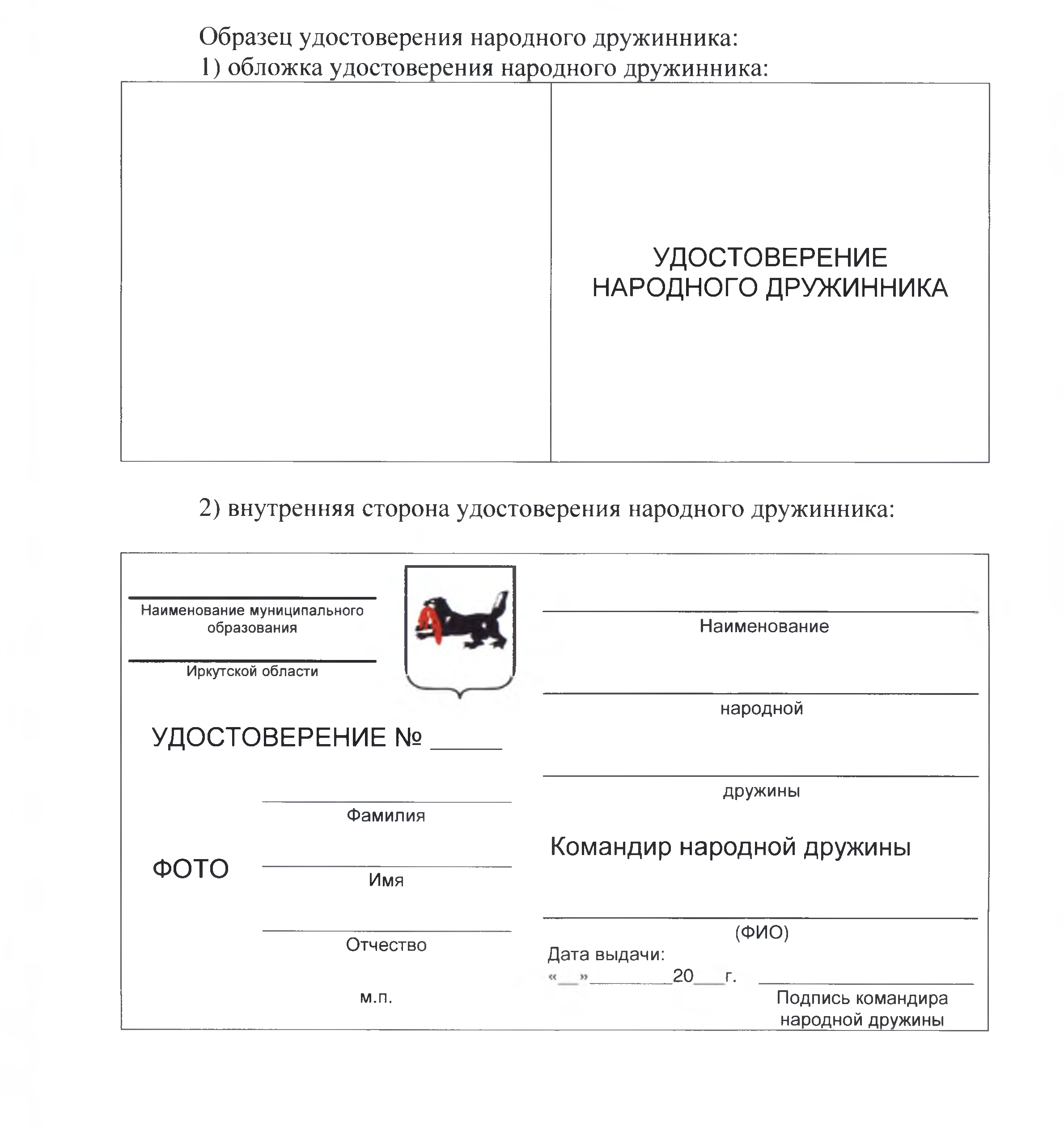 Описание удостоверения народного дружинника1. Удостоверение народного дружинника (далее - удостоверение) представляет собой книжечку с обложкой из переплетного материала (бум винил) темно-бордового цвета размером 195 мм x 60 мм в развернутом виде.2. На лицевой стороне обложки удостоверения выполнены тиснением золотистого цвета с выравниванием по центру заглавными буквами слова: "УДОСТОВЕРЕНИЕ НАРОДНОГО ДРУЖИННИКА".3. Вкладыши внутренней стороны удостоверения (далее - вкладыш) имеют голубой фон, выполненный в виде защитной сетки с графическим орнаментом синего цвета с изображением Герба Иркутской области.4. На левом вкладыше:1) вверху справа воспроизведено изображение Герба Иркутской области, слева от него располагаются две параллельные пустые строки, под которыми расположен текст: "Наименование муниципального образования Иркутской области";2) далее по центру надпись: "УДОСТОВЕРЕНИЕ N ______";3) ниже слева место для фотографии народного дружинника размером 30 мм x 40 мм с надписью "ФОТО";4) справа три параллельные пустые строки с надписями под ними "Фамилия", "Имя", "Отчество", под ними место печати "М.П.".5. На правом вкладыше:1) вверху располагаются три параллельные пустые строки, под которыми расположен текст: "Наименование народной дружины";2) ниже напечатаны слова "Командир народной дружины", далее одна пустая строка, под которой расположен текст "Ф.И.О.";3) в левом нижнем углу располагается текст "Дата выдачи:", под ней ниже "__" ______ 20__ г.;4) справа в углу располагается пустая строка с надписью под ней "Подпись командира народной дружины".6. Все надписи выполнены черным цветом.2. Если изменяли фамилию, имя, отчество, 
то укажите их, а также когда, где        
и по какой причине изменяли              3. Число, месяц, год и место рождения    
(село, деревня, город, район, область,   
край, республика, страна)                4. Гражданство (если изменяли,           
то укажите, когда и по какой причине)    5. Образование (когда и какие учебные    
заведения закончили). Направление        
подготовки или специальность по диплому. 
Квалификация по диплому                  6. Были ли Вы судимы, когда и за что     Организация      Должность    Адрес организации   